Robert Smith        Daycare Worker[Today’s Date][341 Company Address]
[Company City, State xxxxx]
[(xxx) xxx-xxxx]
[hiring.manager@gmail.com]Dear [Mr./Mrs./Ms.] [Hiring Manager’s Name],I am excited to send my resume as I read your advertisement for a new Daycare Worker. I am a very passionate and energetic individual that enjoys caring for and babysitting children. I have a significant amount of experience in raising and instructing kids. I can assure you that I will significantly contribute to your ABC Child Care Centre.I have four years of experience in child care and I specialize in taking care of children in the absence of their parents and teaching them proper behavior. I regularly make them exercise, which keeps them healthy physically, and I present them to various IQ-boosting games, which makes them smart. I can also cook hygienic meals for the children and feed them.The following achievements demonstrate my qualifications – I am a Child Care Worker, certified by CDA Make sure that kids stick to their schedules and explore their passions Made preschool toddlers ready for kindergarten Engaging with kids to educate them on fundamental principlesPreparing schedules for the children and giving adequate time for eating, playing, and sleepI feel confident applying for this position because of my outgoing personality, optimistic outlook, experience working with children, and qualifications. I would adore the chance to speak with you in person and go through my credentials in further depth. Thank you for your time and consideration.Sincerely,[Your Name]1737 Marshville Road, Alabama, (123)-456-7899, info@qwikresume.com, www.qwikresume.com© This Free Cover Letter is the copyright of Qwikresume.com. Usage Guidelines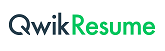 